Plurals- ‘s’ or ‘es’ spelling rule Look at the pictures and create your own sentences using the correct plural rule.1.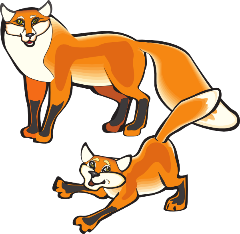 2.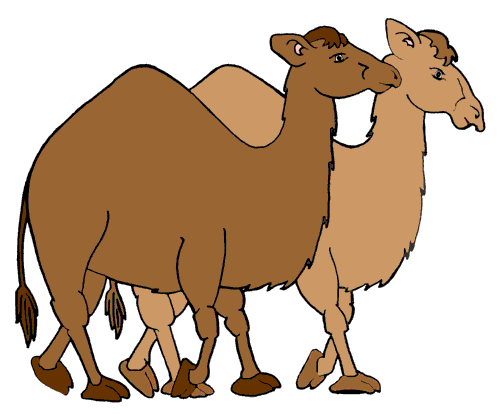 3.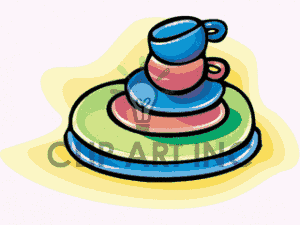 4. 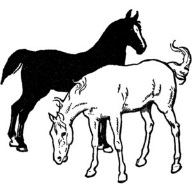 5. 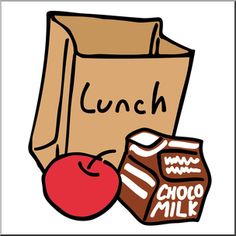 